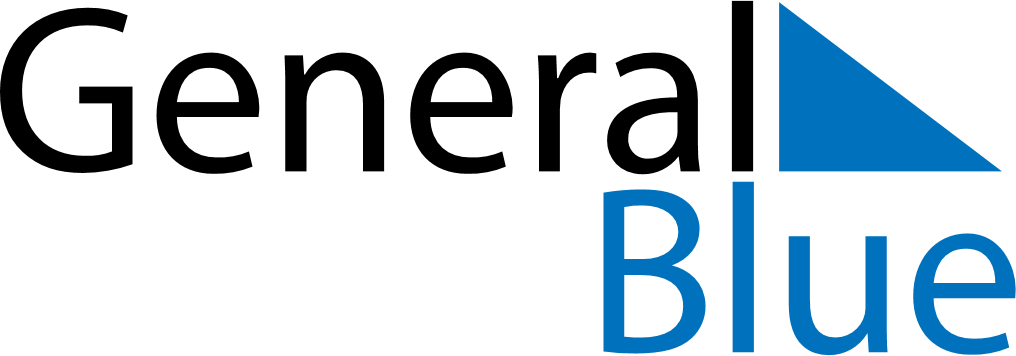 December 2019December 2019December 2019ItalyItalyMONTUEWEDTHUFRISATSUN12345678Immaculate Conception91011121314151617181920212223242526272829Christmas DayBoxing Day3031